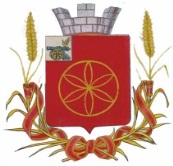 АДМИНИСТРАЦИЯ  МУНИЦИПАЛЬНОГО ОБРАЗОВАНИЯРУДНЯНСКИЙ РАЙОН СМОЛЕНСКОЙ ОБЛАСТИР А С П О Р Я Ж Е Н И Еот 14.07.2016   N 331-рО разрешении проведения подготовкидокументации по проекту планировкии проекту межевания территории поул. Мельникова, ул. Исаковского вг. Рудня Смоленской областиВ соответствии со  ст.48 Градостроительного Кодекса Российской Федерации для строительства трассы газопровода «Присоединение к газораспределительной сети газопровода низкого давления для газоснабжения жилых домов по ул. Мельникова и ул. Исаковского в г. Рудня Смоленской области»1. Разрешить проведение подготовки документации по проекту планировки и проекту межевания территории для строительства трассы газопровода  «Присоединение к газораспределительной сети газопровода низкого давления для газоснабжения жилых домов по ул. Мельникова и ул. Исаковского в г. Рудня Смоленской области», расположенной по адресу: Смоленская область, г. Рудня, ул. Мельникова, ул. Исаковского.2. Контроль за исполнением настоящего распоряжения возложить на заместителя Главы муниципального образования Руднянский район Смоленской области – начальника отдела городского хозяйства Н.В. Холомьеву.Глава муниципального образованияРуднянский район Смоленской области                                               Ю.И. Ивашкин